Figure S2: 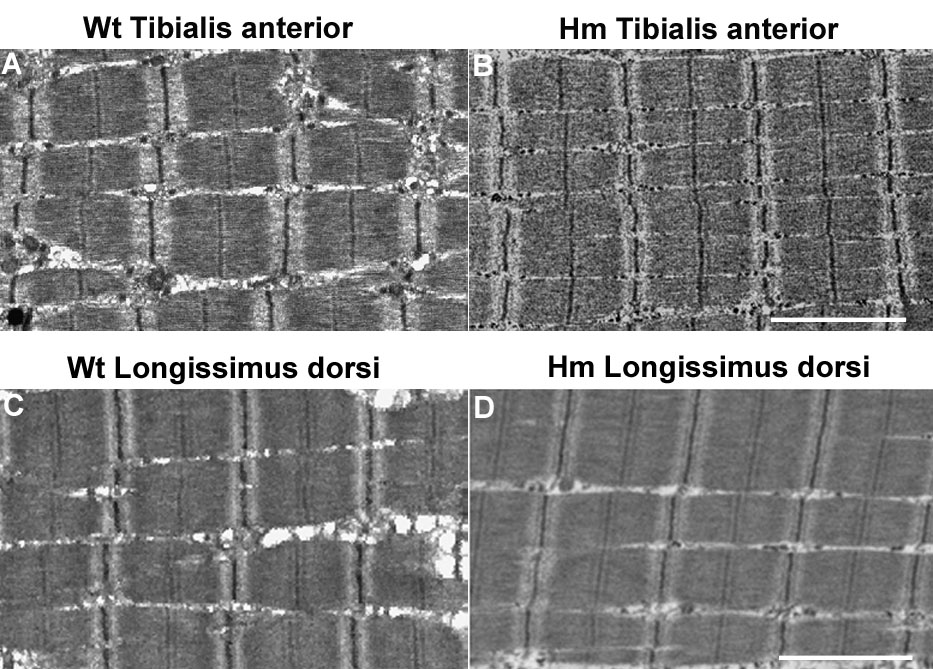 